Алматы облысыПанфилов ауданыҮлкеншыған орта мектебінің Бастауыш сынып мұғаліміИргебаева Бағдат ДжумашқызыСабақтың тақырыбы: Жануарлар дүниесінің әртүрлілігіСабақтың мақсаты:	білімділік: 	жануарлар дүниесінің әртүрлілігі туралы толық түсінік берудамытушылық:  	оқушылардың ой-өрісін кеңейту, шығармашылығын дамыту.тәрбиелік: 	табиғатты қорғауға тәрбиелеу, қамқорлық жасауға баулу, табиғатты сүюге үйрету, экологиялық тәрбие беру.Сабақтың түрі: аралас  сабақСабақтың көрнекілігі: 		суреттер, қаттамаларСабақтың әдіс-тәсілдері:	сұрақ-жауап, түсіндіру, ой сергіту, ой түйін, талдау жинақтау әдісі.Сабақ барысыІ Ұйымдастыру кезеңіа)психологиялық ахуалә) оқушыларды түгендеуб) оқушы зейінін сабаққа аударув) сабақтың мақсатымен таныстыруІІ Үй тапсырмасын сұрауӨсімдіктердің қызыл кітапқа енуіӨсімдіктердің қызыл кітабы деген не? Ол неге керек?Құрып кету қаупі бар қандай өсімдіктерді білесіңдер?Өсімдіктерді қалай қорғау керек?Өсімдіктердің пайдасы қандай?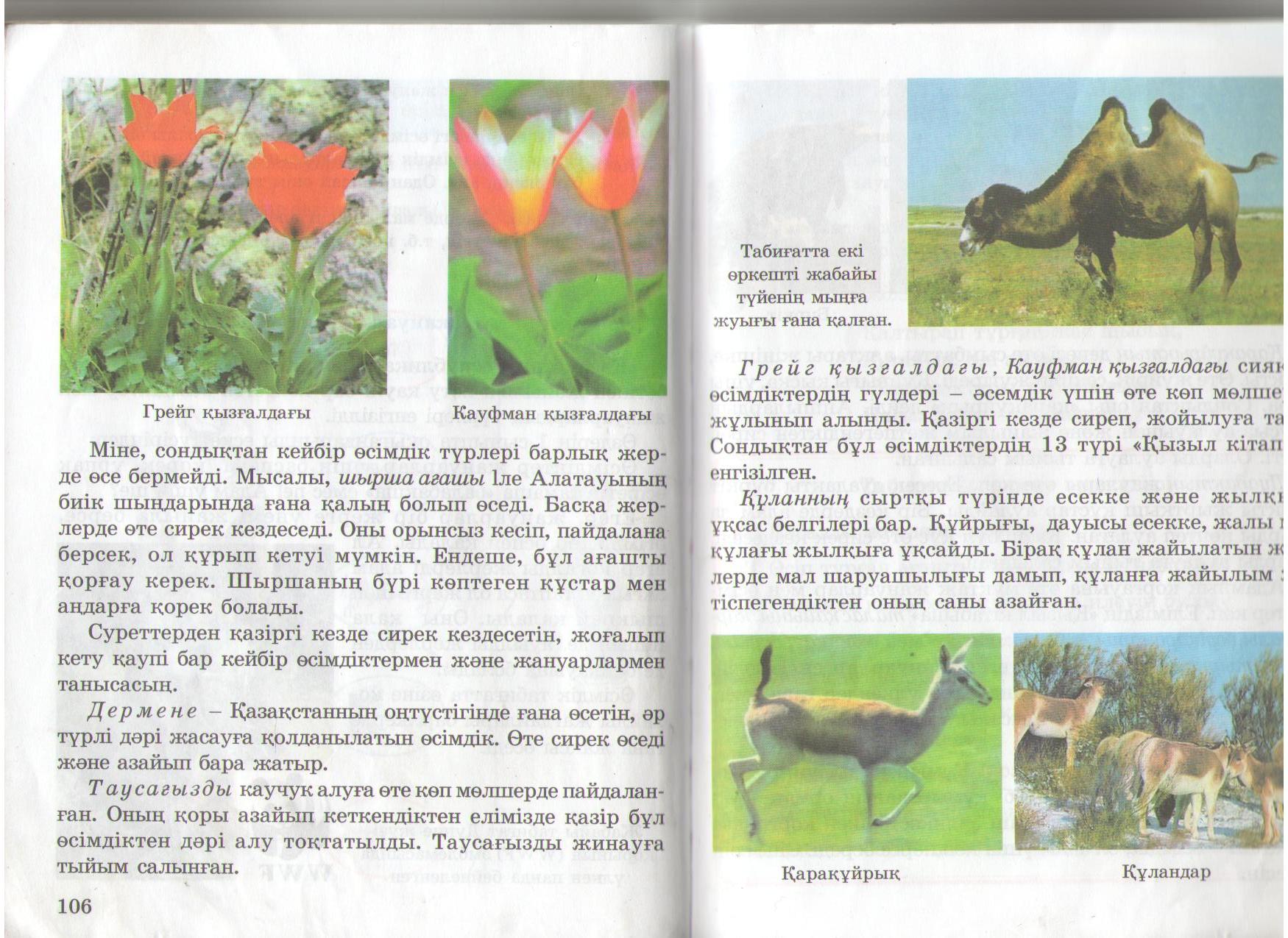                                                                              Жасыл ине киімім,                                                                             Жайлаймын тау биігін.                                                                                  Жаңа жылды тойласаң,	    Төріңдемін үйіңнің										         (шырша)Ақ көйлекті көк желек,Орманда орны бір бөлек.Әннің аты деседі,Сызды жерде өседі.					(қайың)ІІІ Жаңа сабақЖануарлар дүниесінің әртүрлілігіЖануарлар да тіршілік иесі. Тіршілік ету үшін жанаурларға да адам сияқты түрлі жағдайлар қажет. Шөппен қоректенетін жануарларды шөпқоректі, ал қасқыр, жолбарыстарды – жыртқыштар дейді. Аю да жыртқыш аң, ол бірақ балық, балмен, жидекпен де қоректенеді.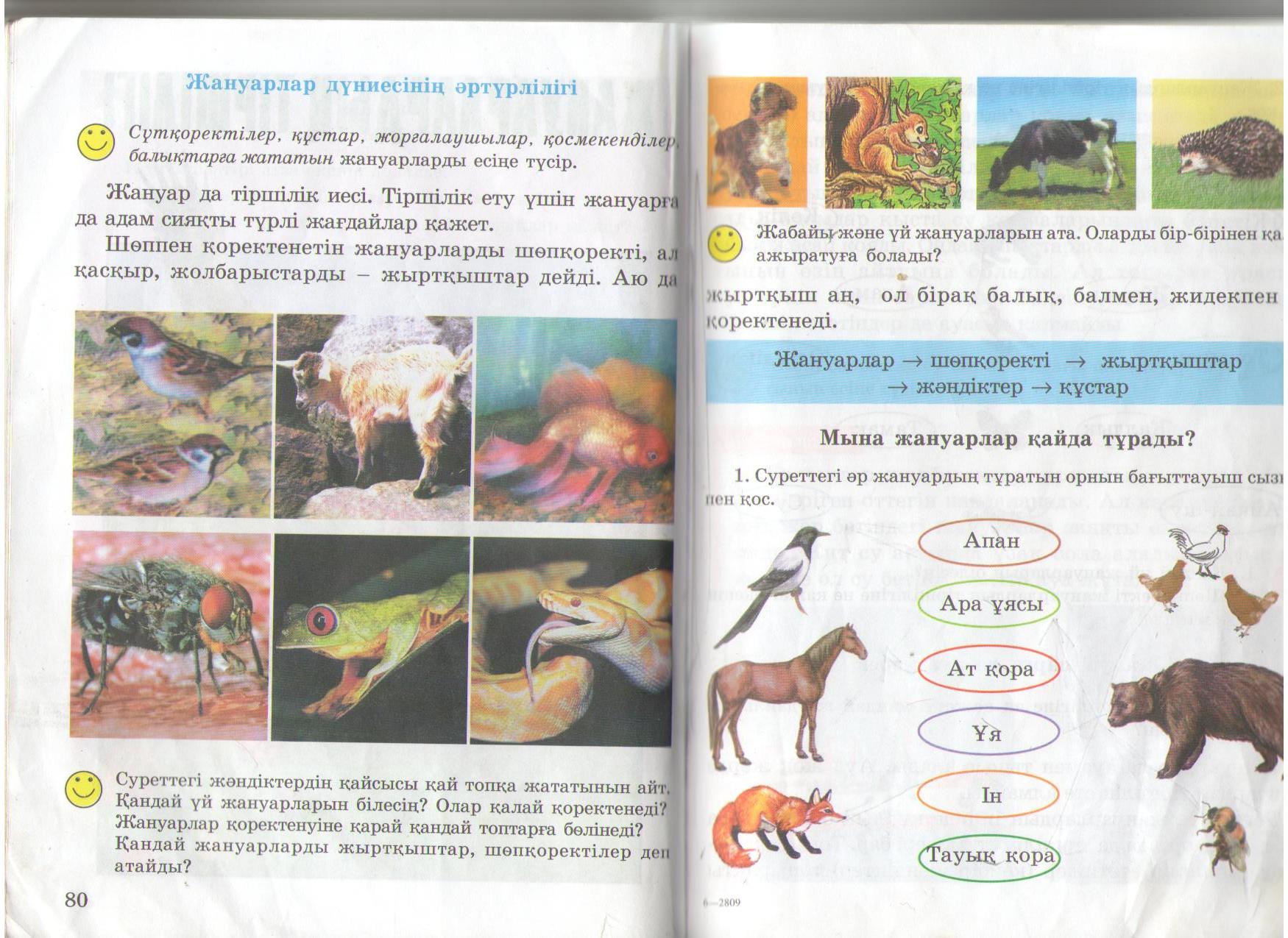 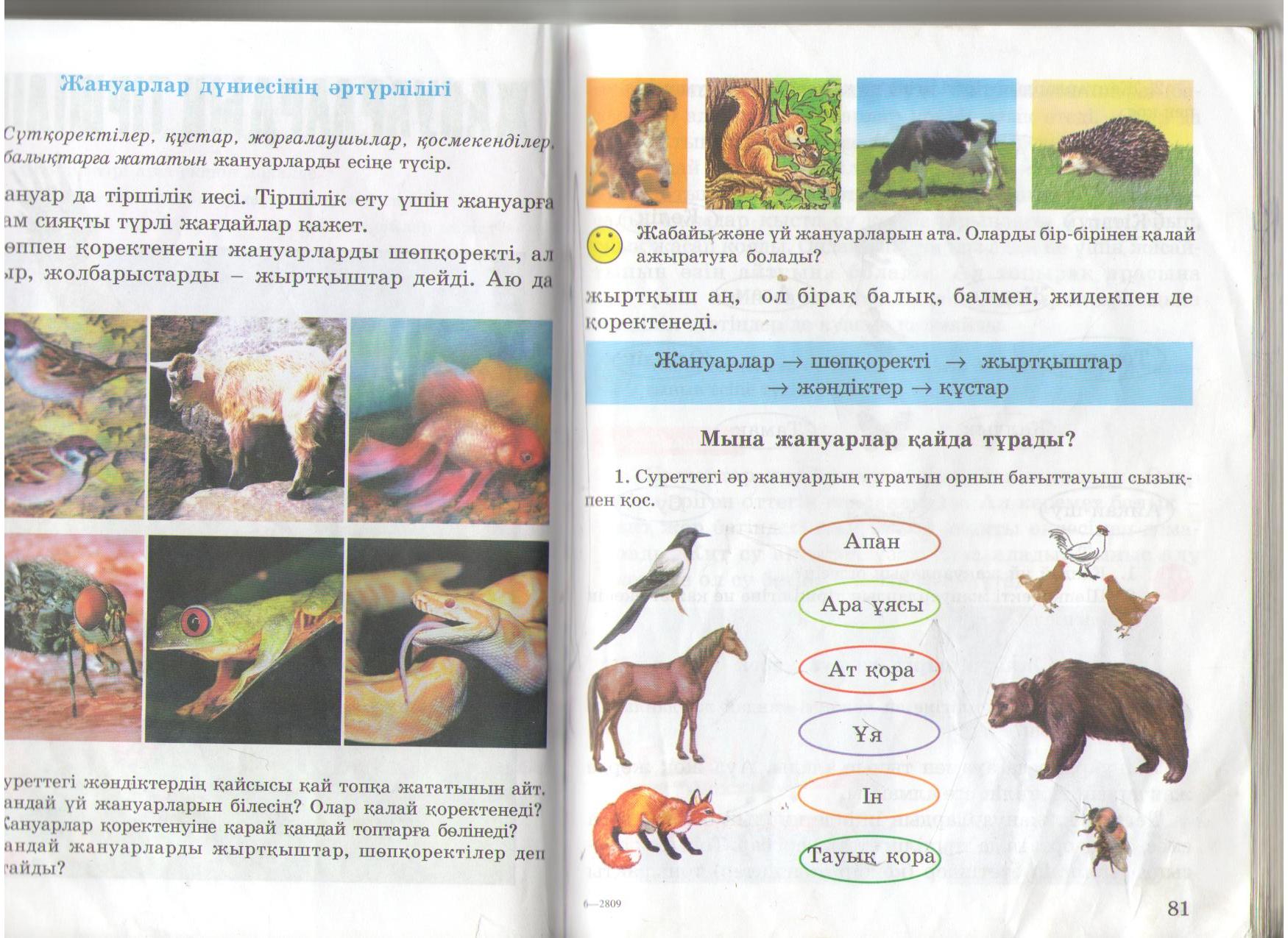 Жабайы және үй жануарларын ата? Оларды бір-бірінен қалай ажыратуға болады?Сергіту сәтіVІ Жаңа сабақты нығайту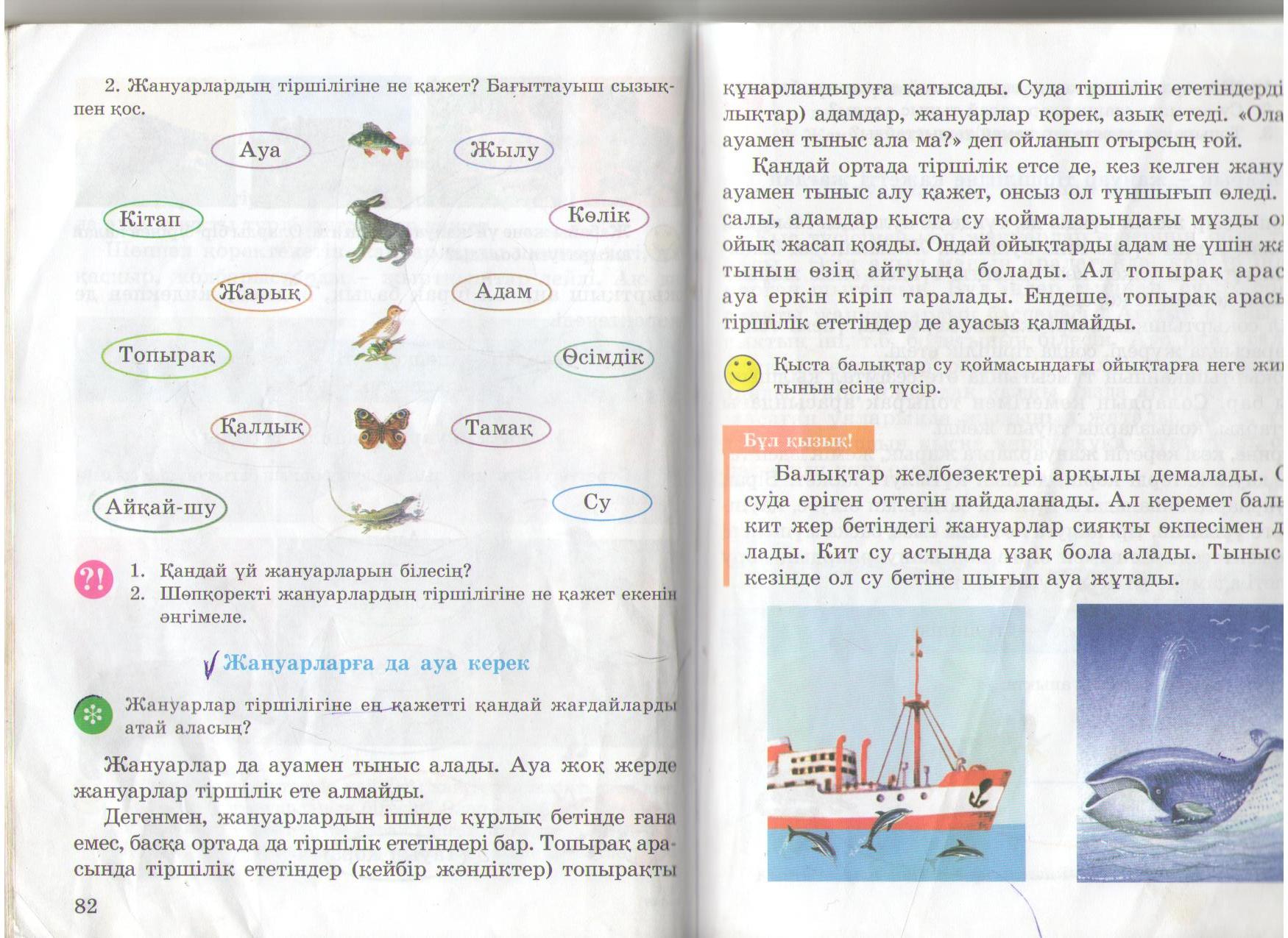 VІ Жаңа сабақты  бекітуҚандай үй жануарларын білесіңдер? Олар қалай қоректенеді?Жануарлар қоректенуіне қарай қандай топтарға бөлінеді?Қандай жануарларды жыртқыштар, шөпқоректілер деп атайды?Шөп қоректі жануарлардың тіршілігіне не қажет екенін әнгімеле.Шығармашылық жұмыс.VІІ Жаңа сабақты  қорытуЖұмбақ шешуМың найзалы жалғыз батыр,Жауыны алғызбай жатыр.					(кірпі)Аяғы бар, басы бар,Арқалаған тасы бар.					(тасбақа)Күні бойын тынбайды,Дәмді тағам жинайды					(құмырсқа)Терісі бар – жүні жоқ,Жүрісі бар – ізі жоқҚанаты бар ұшпайды,Су астында қыстайды.					(балық)Өзі айлакер, өзі бір қу,Жүрген жері айқай да шу.					(түлкі)Өздерің жануарлар туралы қандай мақал-мәтел, жұмбақ, өлеңдерді білесіңдер.VІІІ  Үйге тапсырма беру Жануарлар дүниесінің әртүрлілігі тақырыпты түсініп, оқып келуІХ  Оқушылардың білімдерін бағалауҮлкеншыған орта мектебіЖануарлар дүниесінің әртүрлілігі				                      Иргебаева Б.Ж.2014-2015 оқу жылы